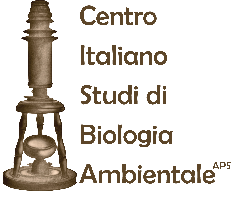        Richiesta partecipazione Gruppi di Lavoro CISBAGli interessati possono inviare la presente scheda di partecipazione, unitamente ad un breve curriculum professionale a: info@cisba.eu A quale Gruppo di Lavoro vuoi partecipare?Biomonitoraggio dei Macroinvertebrati bentoniciBiomonitoraggio delle DiatomeeBiomonitoraggio delle Macrofite Acquatiche Biomonitoraggio della Fauna ItticaData________________                                                FirmaPrivacy:Centro Italiano Studi di Biologia Ambientale, via Amendola n.2 42122 Reggio Emilia, in qualità di Titolare del trattamento dei dati in persona del Presidente e legale rappresentante pro tempore, ti informa ai sensi dell’art. 13 Regolamento UE n. 2016/679 (in seguito, “GDPR”) che i tuoi dati personali che includono nome, cognome, età, sesso, codice fiscale, indirizzo di residenza e/o di lavoro, telefono, e-mail saranno trattati con le modalità e per le finalità seguenti.I dati verranno trattati per finalità istituzionali ed amministrative strettamente connesse e strumentali all’attività statutaria del CISBA. Il trattamento dei dati avverrà mediante utilizzo di supporti telematici o cartacei idonei a garantire la sicurezza e la riservatezza. In relazione ai predetti trattamenti potrai esercitare in qualsiasi momento i diritti di cui all’art. 15 GDPR  (cancellazione, modifica, opposizione al trattamento).									              Firma COGNOMECOGNOMECOGNOMECOGNOMECOGNOMENOMENOMENOMENOMENOMENata/o a Nata/o a Nata/o a Nata/o a Nata/o a ilililililCFVIA – n° CIVICOVIA – n° CIVICOVIA – n° CIVICOVIA – n° CIVICOVIA – n° CIVICOCAP – CITTÀ - PROVCAP – CITTÀ - PROVCAP – CITTÀ - PROVCAP – CITTÀ - PROVCAP – CITTÀ - PROVTEL / CELLTEL / CELLTEL / CELLTEL / CELLTEL / CELLE-MAILE-MAILE-MAILE-MAILE-MAILTitolo di studioTitolo di studioTitolo di studioTitolo di studioTitolo di studioProfessioneProfessioneProfessioneProfessioneProfessioneENTE O SOCIETÀENTE O SOCIETÀENTE O SOCIETÀENTE O SOCIETÀENTE O SOCIETÀ